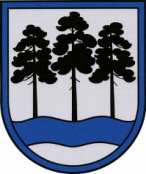 OGRES  NOVADA  PAŠVALDĪBAReģ.Nr.90000024455, Brīvības iela 33, Ogre, Ogres nov., LV-5001tālrunis 65071160, e-pasts: ogredome@ogresnovads.lv, www.ogresnovads.lv PAŠVALDĪBAS DOMES SĒDES PROTOKOLA IZRAKSTS8.Par Agitas Kābeles atbrīvošanu no komisiju locekles pienākumiemOgres novada pašvaldībā (turpmāk – Pašvaldība) saņemts Ikšķiles novada pašvaldības interešu izglītības un pieaugušo neformālās izglītības programmu licencēšanas komisijas, “Ikšķiles novada jauniešu projektu konkurss” un “Ikšķiles novada skolēnu biznesa ideju konkurss” vērtēšanas komisijas un konkursa „Par finansiālu atbalstu Ikšķiles novadam nozīmīgu sporta projektu un sporta sacensību organizēšanai” vērtēšanas komisijas (turpmāk kopā – Komisijas) locekles Agitas Kābeles 2021.gada 25.augusta iesniegums (reģistrēts Pašvaldībā 2021.gada 25.augustā ar reģistrācijas Nr.2-4.5/690) par atbrīvošanu no minēto komisiju locekles pienākumiem.Pašvaldība, kas savu darbību sāka 2021. gada 1. jūlijā, ir Ogres, Ikšķiles, Lielvārdes un Ķeguma novadu pašvaldību tiesību un saistību pārņēmēja. Atbilstoši Vides aizsardzības un reģionālās attīstības ministrijas izstrādātās metodikas 2021.gada jaunveidojamo novadu pašvaldību darbības uzsākšanai 30.4.punktā “Komisiju, iepirkumu komisiju darbība” noteiktajam ar 2021.gada 1.jūliju apvienojamo pašvaldību komisijas turpina darbu līdz jaunveidojamās pašvaldības attiecīgo komisiju izveidošanai, kas pārņems iepriekšējo komisiju vestās lietas un citus risināmos jautājumus.Ņemot vērā, ka jau šobrīd Komisijas nav lemtspējīgas, jo to kompetencē ietilpstošo uzdevumu izpilde ir beigusies līdz ar Pašvaldības (statusā no 01.07.2021.) izveidošanu, jaunu Komisijas locekļu ievēlēšana nav lietderīga un aktuāla.Pamatojoties uz likuma “Par pašvaldībām” 21.panta pirmās daļas 24.punktu, Ogres novada pašvaldības 2021.gada 1.jūlija saistošo noteikumu Nr. 12/2021 “Ogres novada pašvaldības nolikums” 8.punktu,balsojot: ar 21 balsi "Par" (Andris Krauja, Artūrs Mangulis, Atvars Lakstīgala, Dace Kļaviņa, Dace Māliņa, Dace Nikolaisone, Dzirkstīte Žindiga, Edgars Gribusts, Egils Helmanis, Gints Sīviņš, Ilmārs Zemnieks, Indulis Trapiņš, Jānis Iklāvs, Jānis Kaijaks, Jānis Lūsis, Jānis Siliņš, Liene Cipule, Mariss Martinsons, Pāvels Kotāns, Raivis Ūzuls, Toms Āboltiņš), "Pret" – nav, "Atturas" – nav, Ogres novada pašvaldības dome NOLEMJ:	Atbrīvot no Ikšķiles novada pašvaldības interešu izglītības un pieaugušo neformālās izglītības programmu licencēšanas komisijas, “Ikšķiles novada jauniešu projektu konkurss” un “Ikšķiles novada skolēnu biznesa ideju konkurss” vērtēšanas komisijas un konkursa „Par finansiālu atbalstu Ikšķiles novadam nozīmīgu sporta projektu un sporta sacensību organizēšanai” vērtēšanas komisijas locekļa pienākumiem Agitu Kābeli.(Sēdes vadītāja,domes priekšsēdētāja E.Helmaņa paraksts)Ogrē, Brīvības ielā 33Nr.112021.gada 14.oktobrī